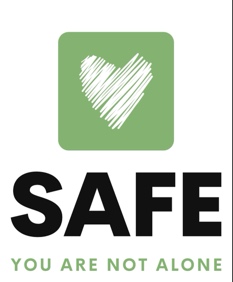 SAFE 2022 ProgrammingSchool Systems (14+ school systems)	King Philip	Franklin	Bellingham	Tri-County	Medway	Foxboro Charter School	Bi-county CollaborativeCourt Systems	Milford	Wrentham		UxbridgePolice and Fire Departments	MA State Police	Franklin	Medway	Norfolk	Wrentham	Plainville	Mansfield	Foxboro	Millis	Walpole	Boards/PartnershipsProviders Council Healthy KP (DFC)Medway (DFC)Norfolk County District Attorneys Substance Use Task ForceNorfolk County Sheriffs Dept Adolescent Mental Health Task ForceFranklin Public Schools Substance Use Task ForceNew Hope, Inc. Wayside Youth and Family Supportive ServicesHockmock Area YMCACounsel on Grandparents Raising GrandchildrenNorwood Hospital Community Engagement ProgramAdolescent Wellness SupportSubstance Use Cessation Class – Through a partnership with Stanford University and the evidence-based program, Why-Try; we are excited to offer this two-day educational program. This program offers education on vaping, e-cigarette’s, and social-emotional connections with substance use. This program also highlights guest speakers in recovery and is being utilized as a suspension alternative with local high school and middle schools. Parents of adolescents are invited to attend a one-hour informational session the evening of the first day.Grief Counseling – As we understand substance use has many layers of needs, we also understand that grief can be paralyzing and is not always associated with death. Grief can be the loss of a relationship, a shift in environment, a loved one seeking treatment. Our Grief counselor is a master’s level clinician trained in working with children and families.Trauma Counseling – In partnership with Wayside Youth and Family Supportive Services, we at SAFE host clinical support to those impacted by trauma related to substance use, mental heath, sexual assault, and domestic violence. This program can be hosted either in-person at our office or virtually.WhyTry – This evidence based, social-emotional wellness program encourages the Three “R”s – Relationships, Relevance, and Resilience. This program is one of our most well attended and is the basis for teens looking for support related to decision making. This program can be offered one-on-one or in a class setting.CPR Training – Hosted by American Heart Association trainersClinical Assessment – This team meeting approach allows trained clinical support personal to review an individual’s current mental health or substance use concern and develop supportive outcomes. Referrals to treatment – Any referral to clinical mental health and substance use support. Family Recover SupportLearn to Cope - Learn to Cope is a peer-led support network that offers education, resources, and hope for family members and friends who have loved ones affected by substance use disorder. SAFE and Learn 2 Cope have partnered to host in-person meetings starting June 2022.Adult Siblings Support Group – The Ripple Effect is a support group facilitated by our Grief Counselor. This group holds a supportive space for adults who have experience with a sibling that has smuggle with substance use. This program is offered virtually and currently hosts members from various states and time zones. Unconditional Love – A support group for parents impacted by their children addiction. This group is facilitated by a mother in recovery who has lost her children after his struggle with addiction Road to Recovery Support Group - Road to Recovery is a 12-step meeting for family members who are impacted by their loved one's addiction. This is a peer-run meeting that really aims to help family members create healthy boundaries and beginning healing their own wounds. This group meets every Wednesday evening.Grandparents Raising Grandchildren - This group is lead and run by a grandparent impacted by substance use. In partnership with the YMCA and the Commission on Grandparents Raising Grandchildren, this group meets twice monthly and aims to bring Grandparents raising their grandchildren together for per support, aid in navigating the systems of care and highlight new supports.Collaborative Care SupportSection 35 Assistance - Section 35 program (Wrentham, Uxbridge, Milford courts) - We understand how confusing and scary the section 35 process is. We offer counseling services before and after this section and in-person support at the courthouse.Narcan Training - Narcan/CPR training - We provide free Narcan training to all. All teaching volunteers are directly trained under our Medical Director and we have added a CPR component to this training. Adding CPR allows for the proper rescue breath technique as well as best approaches to decrease health risks.Benefits Support - This program aims to provide support to anyone who is interested in gaining state and federal benefits, develop gainful employment, and seek MassHealth coverage. This program is lead by trained volunteers by the Social Security Administration and seeks to provide immediate support and long-term employment/vocational opportunities.​Referral to DMH/Treatment – SAFE continues to provide referrals to any social services programming. Chaplaincy - As we have worked with many families, during times of hardship, spiritually can be challenged. We recognized how important it is to have someone to both talk about the Big questions with as well as someone to sit and pray with. Our masters level Chaplain is also an ordained Minister and seeks to provide direct care to those impacted by substance use of all faiths.Treatment Team Planning – SAFE is happy to participate and engage in team meetings related to transitions of care, discharge planning, and referrals to treatment.Medication Take Back - We have a medication take-back program at our office. You are welcome to enter our office and dispose of medications in our DisposeRX drug activation system pouches. No questions are asked for those looking for this resource.Diaper Bank - Drop off to donate or pick up diapers at our Norfolk Location! No questions asked, not payment necessary.WRAP Planning - Wellness Recovery Action Plan is a framework in which you can develop effective approaches to managing distressing symptoms and gain insight into behaviors. This Plan is an aid to self-care and can provide support to maintaining your own wellness.Hidden in Plain Sight bedroom - This is a mock bedroom that is set up at the SAFE Coalition office. We welcome all those interested to come and visit this space and participate in a guided tour with a trained volunteer in what to look for in your child’s bedroom in relation to substance use. After this tour we host a conversation with the visitor about how to discuss your concerns with your loved one and the importance of healthy communication skills.​​